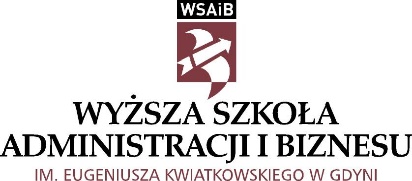              CIRCULATION CARDName and surname: ……………………………………………………………………ID number: ……………………………………………………………………………….…Lp.University departmentDate and signatureCommentsAccounting department(room no. 4)Library(room no. 220)Dean's office(room no. 19)